           		Funded by 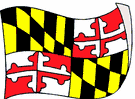                          Governor’s Office of Crime Control & PreventionRoper Victim Assistance Academy of MarylandSchool of Criminal JusticeUniversity of BaltimoreWith the support of: Victim Services Professional Network (RVAAM Alumni Association)Maryland State Board of Victim ServicesSummer ApplicationJune 2 - 7, 2019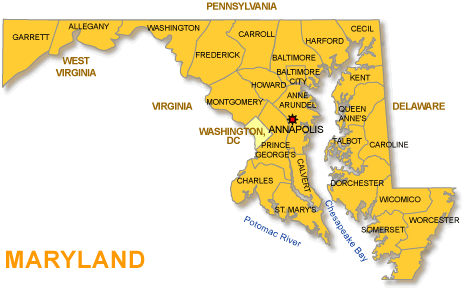  The Roper Victim Assistance Academy of Maryland (RVAAM)The University of Baltimore (UB) is pleased to announce the 17th bi-annual Academy scheduled June 2-7, 2019 at the Bon Secours Center, located in Marriottsville, Maryland, for details go to - https://rccbonsecours.com.The Academy is modeled on the National Victim Assistance Academy, the nation’s premier training and education program for professionals who assist victims of crime. The Academy offers a rare opportunity to live, work, study and interact with victim service providers from all areas of advocacy. While it is assumed that students have had previous training in their area of specialization, this course provides a fundamental overview of the entire field of advocacy including victimology, victim rights, and victim assistance for residents in Maryland.RVAAM Goals1.  Provide a broad spectrum of basic advocacy      training that will standardize the training of       crime victim advocates in Maryland. 2.  Expand and enhance the level of      professionalism within the victim services      field.3.  Provide an opportunity to network with other      victim service providers.4. Increase knowledge of national, state, and     local resources.Academy PartnerThe University of Baltimore is located in the cultural district of Baltimore, the economic, cultural and governmental center of Maryland. UB offers more than 50 undergraduate, graduate and professional degree programs. Students acquire long-term learning skills that help them meet the challenges of a 21st-century career.Academy FacultyOutstanding state leaders in the field of victimology, criminal justice and victim rights join expert practitioners and host faculty from UB to provide a rich education foundation grounded to practical application across the field.Who Should Apply?The RVAAM encourages the attendance of individuals from victim service agencies and other organizations that serve crime victims. This includes paid staff and volunteers from a variety of community-based and system-based programs and other allied professionals such as law enforcement and corrections. We encourage individuals to apply who are responsible for the training of staff who service crime victims. Participant EligibilityThe Academy is designed primarily for victim service providers and allied professionals who have had a minimum of two years in the field of victim assistance. Up to 34 applicants will be accepted each year to the Academy.Application ProcessAn application form is included with this brochure. In order to be eligible for selection, a candidate must submit one typed application and two letters of recommendation, one from your supervisor/ program coordinator. Please note that the application includes a Pledge that must be signed committing each applicant to complete the necessary preparation and required reading prior to June 3rd the starting date of the Academy. The blank application form itself may be photocopied and shared but once typed and completed; it should be mailed or scanned and emailed in with recommendations included. Faxed copies will not be accepted. Mail a signed application to:Debra L. Stanley, Ph.D. School of Criminal JusticeUniversity of BaltimoreRoper Victim Assistance Academy1420 North Charles StreetBaltimore, Maryland   21201Applications are due by Friday, April 19, 2019Selection ProcessIn selecting thirty-four (34) participants from among all those who apply, the Selection Review Board will engage in a process intended to promote an Academy class which reflects a balance in cultural, programmatic, professional, and geographic diversity. Applicants will be notified of their selection status in May 2019.Orientation MeetingA Pre-Academy Orientation meeting will be held at least three weeks (TBD) prior to the Academy at the University of Baltimore. The exact date and the directions will be provided with your acceptance letter. Academy Logistics and Costs The Academy will be held at the Bon Secours Center in Marriottsville, Maryland.  Participants will be residing overnight in the lodge located at the Bon Secours Center at no additional cost.  All participants must attend the entire Academy, reside at the Bon Secours Center, and utilize the meal plan. The all-inclusive cost to students for tuition, course materials, housing and meals is $300.00.  Academy Funding OptionsAgencies receiving VOCA funding and have a line item in their budget earmarked for training may use those funds to defray the cost of the Academy. Agencies that do not have training funds designated as such in their approved budgets, but have unspent VOCA funds they wish to transfer into a training line item for the Academy, must contact VOCA Grants Office for approval to do so.  The National OVC offers scholarships for Professional Development. For more information go to www.ovcttac.gov/scholarships.Applicants, who are able to demonstrate a financial need within their agency, may apply for an Academy Scholarship.  There are a limited number of both full and partial scholarships. Once an applicant has been accepted, the applicant will receive a scholarship request form that requires a signature from their agency’s financial officer that validates the financial need.Academic CurriculumA comprehensive academically based Curriculum manual that includes more than 30 subject areas has been developed to serve as the Academy’s primary educational resource tool. The text, which will be provided at the pre-Academy meeting, provides the curriculum foundation and should be read in preparation for the Academy experience.  Academic Credit OptionUndergraduate and graduate level academic credits in criminal justice are available through UB for an additional fee. Credits will be granted upon fulfillment of all requisite conditions and Academy completion. Questions regarding academic credit may be emailed to: dstanley@ubalt.edu.Academy CreditContinuing education units will be available for selected professions (e.g. police, corrections, parole, probation, social workers, therapists, nurses, etc.).Certificate of GraduationUpon successful completion of the entire Academy, including participation in all Academy sessions, participants will be awarded a state certificate of completion. Participants may also apply for State of Maryland certification and may also be eligible for NOVA’s National Certification.Alumni AssociationAll Academy graduates are invited to participate in the Academy Alumni Association.  The Alumni Association provides a vehicle by which Alumni may sustain an active and vibrant network of communication, coordination, and advocacy.“I had the privilege to participate in the June 2004 RVAAM.  An assembly of academics and professionals from a variety of disciplines and professionals embarked upon a week of full itinerary.  We concluded with an unbreakable bond of wisdom, resources and friendships. The forum provided an opportunity to dialogue, expand and heal.  To those brave men and women who found the strength to disclose their personal testimonies of how they evolved from victims to become victors: and to those who dedicate a full-time work week to provide support, assistance, and knowledge, I thank you. Thank you for allowing me to be in the midst of your growth.”       -Cherie N. Peay (2004) Retired Assistant WardenSummer 2019RVAAMApplicationSubmit the following application pages along with:    	personal statementsigned agreement2 letters of referenceMAIL or SCAN and EMAIL a PDF File Completed Application to:	Dr. Debra L. StanleySchool of Criminal JusticeUniversity of Baltimore1420 North Charles Street Baltimore, MD 21201    Phone 301/461-9974FAX 410/837-6051       Email: dstanley@ubalt.edu    Fax copies will not be considered the final copyJune 3-7, 2019 Academy Application Form(Detach from first three informational pages of brochure)Print Name      								Date           	____Organization					   Work Phone: (    )  __           _	   Work Fax: (     ) 		___   	  Work Email: __________________________                       Work Address:				_________________________________                    Home Address:		____                  _ ______                                             _   Home Phone: (     ) 	_______   		Cell Phone: (     ) 	_______________   Alternate Email Address: 	        _           _______________________         _                                                                                                                        Current Position:	                            	                (Circle 1) Paid   or Volunteer                                     Number of years direct victim services               From:            TO:__   ___                                                          Education/Degree(s)		______	Year(s)_____________________	Major(s)	   _____________________________________   _________   __ Complete all of the following information by checking the appropriate responses:Select the jurisdiction and one category below that best describes the type of organization you
 represent:  Jurisdiction:   ____Federal	____State	____Local	___ TribalSelect the types of victims that you primarily serve below.  (Check no more than three).Select the types of services that you primarily provide for crime victims in your current position.  (Check no more than five boxes). Briefly summarize your current and previous experience assisting crime victims and other relevant employment in the last five years.  Provide position, responsibilities, and dates of service in chronological order.Position 							From:		To:	                 	Organization					Responsibilities		                       		 									    ___	___________             __                                                                                                  Position 							From:		To:	_______	Organization					Responsibilities					_______												                                                                                                                                  Position 							From:		To:	                 	Organization					Responsibilities			                   	        	______________________________________ ___		___________________            _                                                                                                                                                                                                                                           5.  Have you attended the National Victim Assistance Academy? ____Yes ____ No   If yes, what year_______.6.  Briefly describe your interactions with crime victims in your present position. (Please use a separate sheet of paper to complete your answer and limit your response to 300 typed words.)7.  Briefly state why you want to attend the RVAAM and how your participation will be of benefit to you (professionally and personally) your organization, and your community.  Include any additional information that you believe is important for the applicant selection committee to consider. (Please use a separate sheet of paper to complete your answer and limit your response to 450 typed words.)  (Attach both your experience and statement of participation to this application form.)8.  If accepted, I am interested in receiving three credits in the School of Criminal Justice Program University of Baltimore payable to UB.  If yes, please check one: ____Undergraduate or ____ Graduate for an additional cost.9.  If accepted, I will be in need of applying for a scholarship through the Academy?  ____Yes ____ No   MAIL or SCAN and EMAIL a PDF file completed original application, personal statement, signed commitment statement, and two (2) written letters of recommendation (one from your supervisor/program coordinator).Your application package must be received no later than April 19, 2019.Primary Curriculum Topics:  History/Scope/Justice Systems  Restorative Justice  Victims’ Rights and Compliance  Financial Remedies  Domestic Violence  Child Victimization   Sexual Assault  Elderly Abuse  Drunk Driving  Homicide  Substance Abuse  Mental Health  Workplace Violence    Terrorism  Hate Crimes  Sexual Harassment  Disabled Victims    Funding and Evaluation  Trauma  Underserved Victims   Stalking   Crisis Intervention   Grief Processing   Advocacy   Case Management   Property/Non-Violent Crime   Cyber Victimization   Cultural Diversity/Interfaith    Certification and Professional Standards   Special Victim PopulationsThe Academy warmly welcomes international applicants; However, please note that all Academy sessions will be conducted in English.The Academy Staff and Alumni wish to thank GOCCP for their ongoing support.Criminal Justice-basedCommunity/Nonprofit-basedAdditional Agencies_ Police/Marshal-based_ All Victims_ Youth Services_ Prosecution-based_ Sexual Assault_ Native Americans_ Court-based_ Domestic Violence_ Religious_ Probation-based_ Child Abuse_ Hospital/Medical_ Corrections-based_ Drunk Driving_ State VOCA Assistance Staff_ Parole-based_ Homicide Support_ State Victim Compensation Staff_Juvenile Justice-based_ Missing/Exploited Children_ Other__________________ Elderly Victims_ Domestic Violence	_ Drunk Driving_ Native Americans_ Sexual Assault_ Assault/Robbery_ Property/Economic_ Child Abuse_ Elderly Victims_ Crime/Fraud_ Survivors of Homicide _ Missing/Exploited Children_ Victims with Disabilities_ Communities of Color_ Other_ Immigrant/Migrant Workers_ Gay/Lesbian/Bisexual/    Transgender_ Crisis Intervention_ Criminal Justice System Advocacy_ Legal Advocacy_ 24-hour Hotline_ Court Accompaniment_ Information/Referral_ Emergency Medical_ Restitution Assistance_ Training/Technical Assistance_ Shelter_ Notification_ Transportation_ Short-term Counseling_ Victim Impact Statement Assistance_ Child Care_ Long-term Counseling_ Compensation Claim Assistance_ Other _________________Any Questions?If you have any questions or need additional information about the Summer 2019 Academy, please contact:          Anne Litecky           Program Coordinator          RVAAM               Email:alitecky@ubalt.edu               (410) 570-1115  OR           Dr. Debra L. Stanley           Academy Director              Email: dstanley@ubalt.edu              (301) 461-9974Checklist for Applicants:  Have you remembered to enclose:One completed applicationPersonal and experiential statementsTwo letters of recommendationSigned statement of commitment NOTE: Payment is not required at the time of application.  Upon receiving an acceptance letter you will be askedto submit payment. **If you have any further questions regarding payment, or scholarships, university credits and tuition please contact dstanley@ubalt.edu.